    De Wedstrijd Commissie van de Hengelaarsbond vóór Leiden en                           Omstreken organiseert voor haar leden:De wedstrijden worden dit jaar gevist op de dinsdagavonden.1e viswedstrijd   24 mei 2022
2e viswedstrijd   31 mei 2022
3e viswedstrijd     7 juni 2022
4e viswedstrijd   14 juni 2022
5e viswedstrijd   21 juni 2022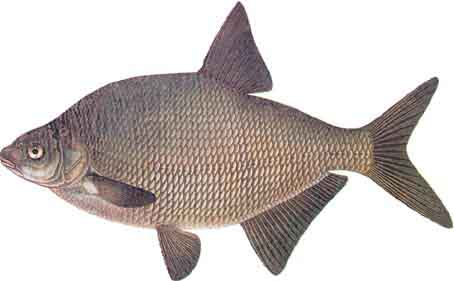 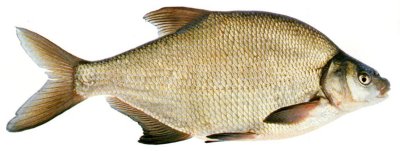 De wedstrijden worden gevist Amsteldrecht, Aarkanaal, Rijn en de Zijl.

Reglement en organisatie:Op de zomeravondcompetitie is het regelement van de Hengelaarsbond vòòr Leiden en Omstreken van toepassing.Hengelkeuze vrij. Er mag met 1 hengel of feeder gevist worden.We vissen van 18:30 uur t/m 22:00 uur..Er wordt op gewicht gevist. Alle vis telt behalve snoek, snoekbaars en paling.Een reserve hengel of topset mag niet beaast op de kant of in het water liggen..▪    De kaarten kunnen worden afgehaald op de te vissen plek vanaf 17:30 uur t/m        18:00 uur.Bij onweer of dreigend onweer kan de wedstrijd worden gestaakt.Bij onenigheid over het reglement of waar het reglement niet in voorziet, is de beslissing van de wedstrijdcommissie bindend.U dient lid te zijn van de leidse hengelaarsbond.
Waar de prijsuitreiking plaats vindt, wordt nog bekend gemaakt.